行政院環境保護署毒物及化學物質局大專校院綠色化學教育推動計畫研習會目的邀集綠色化學領域中相關學界及產業代表，預計辦理5場次研習會配合專案訪談，針對綠色化學教育未來因應產業發展可在校園專業課程落實，設計規劃相關策略與可行方案，納入課程大綱設計案。預計將以推動綠色化學12原則為主要研習會課程與教案重點，輔以產業成功案例，以提升成效為規劃原則。辦理單位主辦單位：行政院環境保護署毒物及化學物質局。承辦單位：臺北市立大學。協辦單位：教育部、科技部、經濟部工業局、中原大學。活動資訊活動日期:106 年 11 月22 日(星期三)。活動時間:下午 1:30至4:30。活動地點:臺北市立大學 博愛校區(臺北市中正區愛國西路一號)公誠樓2樓第三會議室(交通資訊如附件 1)。邀請對象:北部綠色化學相關大專院校教師及產業。參與人數:限額225名。講座簡介：專家學者代表為 國立臺灣大學 環境工程學研究所蔣本基 特聘教授，產業代表為 中台資源科技股份有限公司 王嘉慶副理(講座簡介如附件4)報名資訊報名方式:採電子網路方式報名。報名網址: https://ez2o.com/8DpmW報名海報:(如附件2)活動議程活動聯絡人如有相關問題,敬請洽詢中原大學環工系,莊靜宜小姐,電話 03-2654936,聯絡信箱greenedu500@gmail.com。附件 1、交通資訊第三會議室位於公誠樓2樓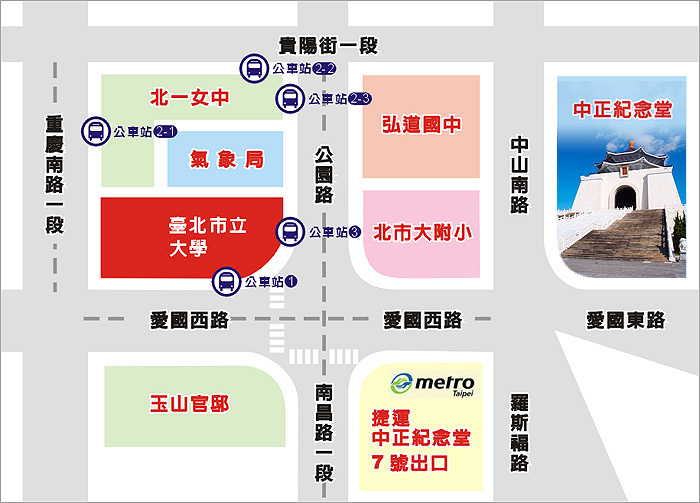 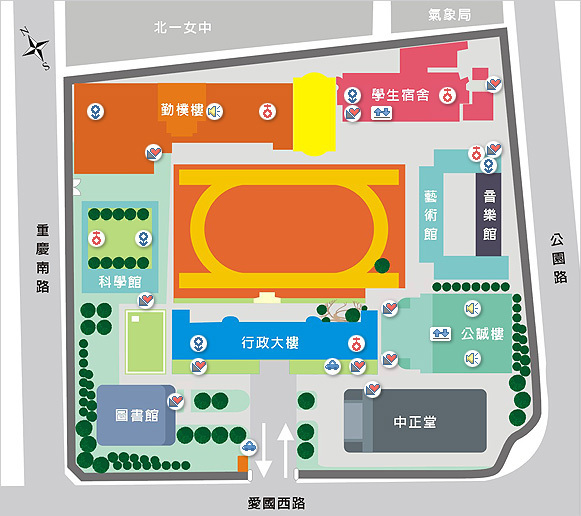 交通方式：附件2、活動宣傳海報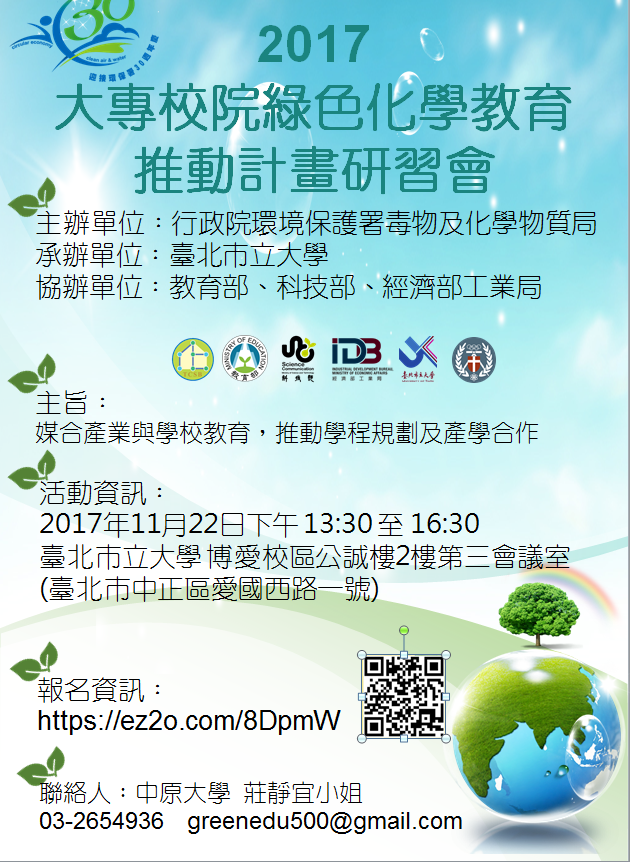 附件3、講座簡介專家學者代表：蔣本基 特聘教授產業代表：中台資源科技股份有限公司13:00-13:30報到13:30-14:00致詞(主辦單位)14:00-14:50題目：綠色化學教研案例講座：蔣本基 特聘教授              國立臺灣大學 環境工程學研究所14:50-15:05休息交流15:05-15:55題目：企業執行成功案例 講座：王嘉慶副理            中台資源科技股份有限公司15:55-16:05休息交流16:05-16:25綜合討論乘車資訊捷運：中正紀念堂站7號出口公車站 1：(臺北市立大學站)  252、660、644公車站 2：(一女中站)    2-1　 262、3、0東                                          2-2　臺北客運、15路樹林、指南3、聯營270、                                                    235、662、663                                          2-3　聯營204、241、243、244、236、251、                                                    662、663、644、706、235、532、630公車站 3：(市立大學附小站)204、235、630、644、532、706、662、                   663、241、243、244、5、236、251低地板公車搭乘:聯營204、630單位： 國立臺灣大學 環境工程學研究所專長：理化處理方法、空氣污染控制設計、環工單元操作學歷：國立臺灣大學碳循環永續技術與評估研究中心主任美國普渡大學土木/環工研究所副研究員美國阿崗國家實驗室訪問教授美國德拉瓦大學訪問教授美國俄亥俄州立大學訪問教授講座：王嘉慶副理產業產品介紹：環保再生燈管植物生長燈LED亮光棒琉璃藝品回收玻璃再生等節能產品環保相關努力：全國第一家從事資源回收、取得環教場所認證之廠商。連續七年獲得桃園縣政府評鑑為 - A級廢棄物績優處理機構。 獲頒經濟部推動中小企業節能減碳計畫之溫室氣體查證聲明書。獲頒經濟部工業局「101年度能資源整合標竿企業」。